Р Е Ш Е Н И ЕСОВЕТА МУНИЦИПАЛЬНОГО ОБРАЗОВАНИЯПРИМОРСКО-АХТАРСКИЙ  РАЙОНпятого созываот  29 июня   2016 года                                                                               №110 город Приморско-Ахтарск Об утверждении Положения о порядке принятия лицами, замещающими выборные муниципальные должности в органах местного самоуправления муниципального образования Приморско-Ахтарский район, почетных и специальных званий, наград и иных знаков отличия иностранных государств, международных организаций, политических партий, иных общественных объединений и других организацийВ целях обеспечения реализации Указа Президента Российской Федерации от 10 октября 2015 года № 506 «Об утверждении Положения о порядке принятия лицами, замещающими отдельные государственные должности Российской Федерации, отдельные должности федеральной государственной службы, почетных и специальных званий, наград и иных знаков отличия иностранных государств, международных организаций, политических партий, иных общественных объединений и других организаций»,   Совет муниципального образования Приморско-Ахтарский район РЕШИЛ:1. Утвердить Положение о порядке принятия лицами, замещающими выборные муниципальные должности в органах местного самоуправления муниципального образования Приморско-Ахтарский район, почетных и специальных званий, наград и иных знаков отличия иностранных государств, международных организаций, политических партий, иных общественных объединений и других организаций (прилагается).2. Настоящее решение вступает в силу со дня его официального опубликования.                                                                            ПРИЛОЖЕНИЕУТВЕРЖДЕНО решением Совета муниципального образования Приморско-Ахтарский районот _____________  № _____ПОЛОЖЕНИЕо порядке принятия лицами, замещающими выборные муниципальные должности в органах местного самоуправления муниципального образования Приморско-Ахтарский район, почетных и специальных званий, наград и иных знаков отличия иностранных государств, международных организаций, политических партий, иных общественных объединений и других организаций1. Настоящим Положением устанавливается порядок принятия лицами, замещающими выборные муниципальные должности в органах местного самоуправления муниципального образования Приморско-Ахтарский район, почетных и специальных званий, наград и иных знаков отличия иностранных государств, международных организаций, политических партий, иных общественных объединений и других организаций (далее - звания, награды).2. Разрешение  на сессии Совета депутатов муниципального образования Приморско-Ахтарский район обязаны получить:1) глава  муниципального образования Приморско-Ахтарский район;2) председатель Совета муниципального образования Приморско-Ахтарский район;3) заместитель председателя Совета муниципального образования Приморско-Ахтарский район;4) председатель комитета (комиссии) Совета муниципального образования Приморско-Ахтарский район;5) депутат Совета муниципального образования Приморско-Ахтарский район;6) председатель контрольно-счетной палаты муниципального образования Приморско-Ахтарский район.3. Должностные лица, указанные в пункте 2 настоящего Положения (далее – должностное лицо), получившее звание, награду либо уведомленное иностранным государством, международной организацией, политической партией, иным общественным объединением или другой организацией о предстоящем их получении, в течение трех рабочих дней представляет ходатайство о разрешении принять почетное или специальное звание, награду или иной знак отличия иностранного государства, международной организации, политической партии, иного общественного объединения или другой организации (далее - ходатайство), составленное по форме согласно приложению № 1 к настоящему Положению, муниципальному служащему, осуществляющему кадровую работу, в соответствующем органе местного самоуправления муниципального образования Приморско-Ахтарский район (далее – кадровая служба).4. Должностное лицо, отказавшееся от звания, награды, в течение трех рабочих дней представляет в кадровую службу уведомление об отказе в получении почетного или специального звания, награды или иного знака отличия иностранного государства, международной организации, политической партии, иного общественного объединения или другой организации (далее - уведомление), составленное по форме согласно приложению № 2 к настоящему Положению.5. Кадровая служба в течение пяти рабочих дней регистрирует поступившее ходатайство (уведомление) и в течение одного месяца направляет ходатайство (уведомление) на рассмотрение Совета муниципального образования Приморско-Ахтарский район.6. Должностное лицо, получившее звание, награду до принятия Советом депутатов муниципального образования Приморско-Ахтарский район решения по результатам рассмотрения ходатайства, передает оригиналы документов к званию, награду и оригиналы документов к ней на ответственное хранение в кадровую службу в течение трех рабочих дней со дня их получения по акту приема-передачи.7. В случае если во время служебной командировки должностное лицо получило звание, награду или отказалось от них, срок представления ходатайства (уведомления) исчисляется со дня возвращения должностного лица из служебной командировки.8. В случае если должностное лицо по не зависящей от него причине не может представить ходатайство (уведомление), передать оригиналы документов к званию, награду и оригиналы документов к ней в сроки, указанные в пунктах 3, 4, 6 настоящего Положения, такое лицо обязано представить ходатайство (уведомление), передать оригиналы документов к званию, награду и оригиналы документов к ней не позднее следующего рабочего дня после устранения такой причины.9. Обеспечение рассмотрения Советом депутатов муниципального образования Приморско-Ахтарский район ходатайств, информирование должностного лица, представившего ходатайство, о решении, принятом Советом депутатов муниципального образования Приморско-Ахтарский район по результатам его рассмотрения, а также учет уведомлений осуществляются кадровой службой.10. В случае удовлетворения Советом депутатов муниципального образования Приморско-Ахтарский район ходатайства должностного лица, кадровая служба в течение десяти рабочих дней со дня принятия Советом депутатов муниципального образования Приморско-Ахтарский район соответствующего решения передает такому должностному лицу оригиналы документов к званию, награду и оригиналы документов к ней.11. В случае отказа Совета депутатов муниципального образования Приморско-Ахтарский район в удовлетворении ходатайства должностного лица, кадровая служба в течение десяти рабочих дней со дня принятия Советом депутатов муниципального образования Приморско-Ахтарский район соответствующего решения, сообщает такому лицу об этом и направляет оригиналы документов к званию, награду и оригиналы документов к ней в соответствующий орган иностранного государства, международную организацию, политическую партию, иное общественное объединение или другую организацию.Председатель Совета муниципальногообразования Приморско-Ахтарский район                                        Е.А. КутузоваПредседатель Совета муниципальногообразования Приморско-Ахтарский район                                        Е.А.КутузоваПредседатель Совета муниципальногообразования Приморско-Ахтарский район                                        Е.А.Кутузова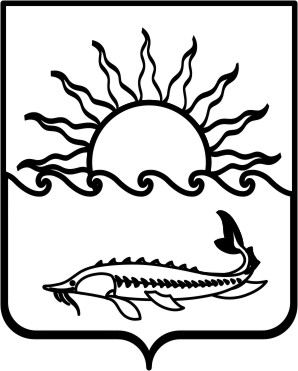 Председатель Советамуниципального образования Приморско-Ахтарский районЕ.А. Кутузова             Глава              муниципального образования             Приморско-Ахтарский район                                         В.В. СпичкаПРИЛОЖЕНИЕ № 1ПРИЛОЖЕНИЕ № 1ПРИЛОЖЕНИЕ № 1ПРИЛОЖЕНИЕ № 1ПРИЛОЖЕНИЕ № 1ПРИЛОЖЕНИЕ № 1ПРИЛОЖЕНИЕ № 1ПРИЛОЖЕНИЕ № 1ПРИЛОЖЕНИЕ № 1ПРИЛОЖЕНИЕ № 1ПРИЛОЖЕНИЕ № 1ПРИЛОЖЕНИЕ № 1ПРИЛОЖЕНИЕ № 1ПРИЛОЖЕНИЕ № 1ПРИЛОЖЕНИЕ № 1ПРИЛОЖЕНИЕ № 1к Положению о порядке принятия лицами, замещающими выборные муниципальные должности в органах местного самоуправ-ления муниципального образования Приморско-Ахтарский район, почетных и специальных званий, наград и иных знаков отличия иностранных государств, международных организаций, политичес-ких партий, иных общественных объеди-нений и других организацийк Положению о порядке принятия лицами, замещающими выборные муниципальные должности в органах местного самоуправ-ления муниципального образования Приморско-Ахтарский район, почетных и специальных званий, наград и иных знаков отличия иностранных государств, международных организаций, политичес-ких партий, иных общественных объеди-нений и других организацийк Положению о порядке принятия лицами, замещающими выборные муниципальные должности в органах местного самоуправ-ления муниципального образования Приморско-Ахтарский район, почетных и специальных званий, наград и иных знаков отличия иностранных государств, международных организаций, политичес-ких партий, иных общественных объеди-нений и других организацийк Положению о порядке принятия лицами, замещающими выборные муниципальные должности в органах местного самоуправ-ления муниципального образования Приморско-Ахтарский район, почетных и специальных званий, наград и иных знаков отличия иностранных государств, международных организаций, политичес-ких партий, иных общественных объеди-нений и других организацийк Положению о порядке принятия лицами, замещающими выборные муниципальные должности в органах местного самоуправ-ления муниципального образования Приморско-Ахтарский район, почетных и специальных званий, наград и иных знаков отличия иностранных государств, международных организаций, политичес-ких партий, иных общественных объеди-нений и других организацийк Положению о порядке принятия лицами, замещающими выборные муниципальные должности в органах местного самоуправ-ления муниципального образования Приморско-Ахтарский район, почетных и специальных званий, наград и иных знаков отличия иностранных государств, международных организаций, политичес-ких партий, иных общественных объеди-нений и других организацийк Положению о порядке принятия лицами, замещающими выборные муниципальные должности в органах местного самоуправ-ления муниципального образования Приморско-Ахтарский район, почетных и специальных званий, наград и иных знаков отличия иностранных государств, международных организаций, политичес-ких партий, иных общественных объеди-нений и других организацийк Положению о порядке принятия лицами, замещающими выборные муниципальные должности в органах местного самоуправ-ления муниципального образования Приморско-Ахтарский район, почетных и специальных званий, наград и иных знаков отличия иностранных государств, международных организаций, политичес-ких партий, иных общественных объеди-нений и других организацийк Положению о порядке принятия лицами, замещающими выборные муниципальные должности в органах местного самоуправ-ления муниципального образования Приморско-Ахтарский район, почетных и специальных званий, наград и иных знаков отличия иностранных государств, международных организаций, политичес-ких партий, иных общественных объеди-нений и других организацийк Положению о порядке принятия лицами, замещающими выборные муниципальные должности в органах местного самоуправ-ления муниципального образования Приморско-Ахтарский район, почетных и специальных званий, наград и иных знаков отличия иностранных государств, международных организаций, политичес-ких партий, иных общественных объеди-нений и других организацийк Положению о порядке принятия лицами, замещающими выборные муниципальные должности в органах местного самоуправ-ления муниципального образования Приморско-Ахтарский район, почетных и специальных званий, наград и иных знаков отличия иностранных государств, международных организаций, политичес-ких партий, иных общественных объеди-нений и других организацийк Положению о порядке принятия лицами, замещающими выборные муниципальные должности в органах местного самоуправ-ления муниципального образования Приморско-Ахтарский район, почетных и специальных званий, наград и иных знаков отличия иностранных государств, международных организаций, политичес-ких партий, иных общественных объеди-нений и других организацийк Положению о порядке принятия лицами, замещающими выборные муниципальные должности в органах местного самоуправ-ления муниципального образования Приморско-Ахтарский район, почетных и специальных званий, наград и иных знаков отличия иностранных государств, международных организаций, политичес-ких партий, иных общественных объеди-нений и других организацийк Положению о порядке принятия лицами, замещающими выборные муниципальные должности в органах местного самоуправ-ления муниципального образования Приморско-Ахтарский район, почетных и специальных званий, наград и иных знаков отличия иностранных государств, международных организаций, политичес-ких партий, иных общественных объеди-нений и других организацийк Положению о порядке принятия лицами, замещающими выборные муниципальные должности в органах местного самоуправ-ления муниципального образования Приморско-Ахтарский район, почетных и специальных званий, наград и иных знаков отличия иностранных государств, международных организаций, политичес-ких партий, иных общественных объеди-нений и других организацийк Положению о порядке принятия лицами, замещающими выборные муниципальные должности в органах местного самоуправ-ления муниципального образования Приморско-Ахтарский район, почетных и специальных званий, наград и иных знаков отличия иностранных государств, международных организаций, политичес-ких партий, иных общественных объеди-нений и других организаций(Ф.И.О., замещаемая должность)(Ф.И.О., замещаемая должность)(Ф.И.О., замещаемая должность)(Ф.И.О., замещаемая должность)(Ф.И.О., замещаемая должность)(Ф.И.О., замещаемая должность)(Ф.И.О., замещаемая должность)(Ф.И.О., замещаемая должность)(Ф.И.О., замещаемая должность)(Ф.И.О., замещаемая должность)(Ф.И.О., замещаемая должность)(Ф.И.О., замещаемая должность)(Ф.И.О., замещаемая должность)(Ф.И.О., замещаемая должность)ототототототототототот(Ф.И.О., замещаемая должность)(Ф.И.О., замещаемая должность)(Ф.И.О., замещаемая должность)(Ф.И.О., замещаемая должность)(Ф.И.О., замещаемая должность)(Ф.И.О., замещаемая должность)(Ф.И.О., замещаемая должность)(Ф.И.О., замещаемая должность)(Ф.И.О., замещаемая должность)(Ф.И.О., замещаемая должность)(Ф.И.О., замещаемая должность)(Ф.И.О., замещаемая должность)(Ф.И.О., замещаемая должность)(Ф.И.О., замещаемая должность)ХОДАТАЙСТВОо разрешении принять почетное или специальное звание, награду или иной знак отличия иностранного государства, международной организации, политической партии, иного общественного объединения или другой организацииХОДАТАЙСТВОо разрешении принять почетное или специальное звание, награду или иной знак отличия иностранного государства, международной организации, политической партии, иного общественного объединения или другой организацииХОДАТАЙСТВОо разрешении принять почетное или специальное звание, награду или иной знак отличия иностранного государства, международной организации, политической партии, иного общественного объединения или другой организацииХОДАТАЙСТВОо разрешении принять почетное или специальное звание, награду или иной знак отличия иностранного государства, международной организации, политической партии, иного общественного объединения или другой организацииХОДАТАЙСТВОо разрешении принять почетное или специальное звание, награду или иной знак отличия иностранного государства, международной организации, политической партии, иного общественного объединения или другой организацииХОДАТАЙСТВОо разрешении принять почетное или специальное звание, награду или иной знак отличия иностранного государства, международной организации, политической партии, иного общественного объединения или другой организацииХОДАТАЙСТВОо разрешении принять почетное или специальное звание, награду или иной знак отличия иностранного государства, международной организации, политической партии, иного общественного объединения или другой организацииХОДАТАЙСТВОо разрешении принять почетное или специальное звание, награду или иной знак отличия иностранного государства, международной организации, политической партии, иного общественного объединения или другой организацииХОДАТАЙСТВОо разрешении принять почетное или специальное звание, награду или иной знак отличия иностранного государства, международной организации, политической партии, иного общественного объединения или другой организацииХОДАТАЙСТВОо разрешении принять почетное или специальное звание, награду или иной знак отличия иностранного государства, международной организации, политической партии, иного общественного объединения или другой организацииХОДАТАЙСТВОо разрешении принять почетное или специальное звание, награду или иной знак отличия иностранного государства, международной организации, политической партии, иного общественного объединения или другой организацииХОДАТАЙСТВОо разрешении принять почетное или специальное звание, награду или иной знак отличия иностранного государства, международной организации, политической партии, иного общественного объединения или другой организацииХОДАТАЙСТВОо разрешении принять почетное или специальное звание, награду или иной знак отличия иностранного государства, международной организации, политической партии, иного общественного объединения или другой организацииХОДАТАЙСТВОо разрешении принять почетное или специальное звание, награду или иной знак отличия иностранного государства, международной организации, политической партии, иного общественного объединения или другой организацииХОДАТАЙСТВОо разрешении принять почетное или специальное звание, награду или иной знак отличия иностранного государства, международной организации, политической партии, иного общественного объединения или другой организацииХОДАТАЙСТВОо разрешении принять почетное или специальное звание, награду или иной знак отличия иностранного государства, международной организации, политической партии, иного общественного объединения или другой организацииХОДАТАЙСТВОо разрешении принять почетное или специальное звание, награду или иной знак отличия иностранного государства, международной организации, политической партии, иного общественного объединения или другой организацииХОДАТАЙСТВОо разрешении принять почетное или специальное звание, награду или иной знак отличия иностранного государства, международной организации, политической партии, иного общественного объединения или другой организацииХОДАТАЙСТВОо разрешении принять почетное или специальное звание, награду или иной знак отличия иностранного государства, международной организации, политической партии, иного общественного объединения или другой организацииХОДАТАЙСТВОо разрешении принять почетное или специальное звание, награду или иной знак отличия иностранного государства, международной организации, политической партии, иного общественного объединения или другой организацииХОДАТАЙСТВОо разрешении принять почетное или специальное звание, награду или иной знак отличия иностранного государства, международной организации, политической партии, иного общественного объединения или другой организацииХОДАТАЙСТВОо разрешении принять почетное или специальное звание, награду или иной знак отличия иностранного государства, международной организации, политической партии, иного общественного объединения или другой организацииХОДАТАЙСТВОо разрешении принять почетное или специальное звание, награду или иной знак отличия иностранного государства, международной организации, политической партии, иного общественного объединения или другой организацииХОДАТАЙСТВОо разрешении принять почетное или специальное звание, награду или иной знак отличия иностранного государства, международной организации, политической партии, иного общественного объединения или другой организацииПрошу разрешить мне принятьПрошу разрешить мне принятьПрошу разрешить мне принятьПрошу разрешить мне принятьПрошу разрешить мне принятьПрошу разрешить мне принятьПрошу разрешить мне принятьПрошу разрешить мне принятьПрошу разрешить мне принятьПрошу разрешить мне принятьПрошу разрешить мне принятьПрошу разрешить мне принять(наименование почетного или специального звания,(наименование почетного или специального звания,(наименование почетного или специального звания,(наименование почетного или специального звания,(наименование почетного или специального звания,(наименование почетного или специального звания,(наименование почетного или специального звания,(наименование почетного или специального звания,(наименование почетного или специального звания,(наименование почетного или специального звания,(наименование почетного или специального звания,(наименование почетного или специального звания,(наименование почетного или специального звания,(наименование почетного или специального звания,(наименование почетного или специального звания,(наименование почетного или специального звания,(наименование почетного или специального звания,(наименование почетного или специального звания,(наименование почетного или специального звания,(наименование почетного или специального звания,(наименование почетного или специального звания,(наименование почетного или специального звания,(наименование почетного или специального звания,(наименование почетного или специального звания,награды или иного знака отличия)награды или иного знака отличия)награды или иного знака отличия)награды или иного знака отличия)награды или иного знака отличия)награды или иного знака отличия)награды или иного знака отличия)награды или иного знака отличия)награды или иного знака отличия)награды или иного знака отличия)награды или иного знака отличия)награды или иного знака отличия)награды или иного знака отличия)награды или иного знака отличия)награды или иного знака отличия)награды или иного знака отличия)награды или иного знака отличия)награды или иного знака отличия)награды или иного знака отличия)награды или иного знака отличия)награды или иного знака отличия)награды или иного знака отличия)награды или иного знака отличия)награды или иного знака отличия)(за какие заслуги присвоено и кем, за какие заслуги награжден(а) и кем)(за какие заслуги присвоено и кем, за какие заслуги награжден(а) и кем)(за какие заслуги присвоено и кем, за какие заслуги награжден(а) и кем)(за какие заслуги присвоено и кем, за какие заслуги награжден(а) и кем)(за какие заслуги присвоено и кем, за какие заслуги награжден(а) и кем)(за какие заслуги присвоено и кем, за какие заслуги награжден(а) и кем)(за какие заслуги присвоено и кем, за какие заслуги награжден(а) и кем)(за какие заслуги присвоено и кем, за какие заслуги награжден(а) и кем)(за какие заслуги присвоено и кем, за какие заслуги награжден(а) и кем)(за какие заслуги присвоено и кем, за какие заслуги награжден(а) и кем)(за какие заслуги присвоено и кем, за какие заслуги награжден(а) и кем)(за какие заслуги присвоено и кем, за какие заслуги награжден(а) и кем)(за какие заслуги присвоено и кем, за какие заслуги награжден(а) и кем)(за какие заслуги присвоено и кем, за какие заслуги награжден(а) и кем)(за какие заслуги присвоено и кем, за какие заслуги награжден(а) и кем)(за какие заслуги присвоено и кем, за какие заслуги награжден(а) и кем)(за какие заслуги присвоено и кем, за какие заслуги награжден(а) и кем)(за какие заслуги присвоено и кем, за какие заслуги награжден(а) и кем)(за какие заслуги присвоено и кем, за какие заслуги награжден(а) и кем)(за какие заслуги присвоено и кем, за какие заслуги награжден(а) и кем)(за какие заслуги присвоено и кем, за какие заслуги награжден(а) и кем)(за какие заслуги присвоено и кем, за какие заслуги награжден(а) и кем)(за какие заслуги присвоено и кем, за какие заслуги награжден(а) и кем)(за какие заслуги присвоено и кем, за какие заслуги награжден(а) и кем)(дата и место вручения документов к почетному или(дата и место вручения документов к почетному или(дата и место вручения документов к почетному или(дата и место вручения документов к почетному или(дата и место вручения документов к почетному или(дата и место вручения документов к почетному или(дата и место вручения документов к почетному или(дата и место вручения документов к почетному или(дата и место вручения документов к почетному или(дата и место вручения документов к почетному или(дата и место вручения документов к почетному или(дата и место вручения документов к почетному или(дата и место вручения документов к почетному или(дата и место вручения документов к почетному или(дата и место вручения документов к почетному или(дата и место вручения документов к почетному или(дата и место вручения документов к почетному или(дата и место вручения документов к почетному или(дата и место вручения документов к почетному или(дата и место вручения документов к почетному или(дата и место вручения документов к почетному или(дата и место вручения документов к почетному или(дата и место вручения документов к почетному или(дата и место вручения документов к почетному илиспециальному званию, награды или иного знака отличия)специальному званию, награды или иного знака отличия)специальному званию, награды или иного знака отличия)специальному званию, награды или иного знака отличия)специальному званию, награды или иного знака отличия)специальному званию, награды или иного знака отличия)специальному званию, награды или иного знака отличия)специальному званию, награды или иного знака отличия)специальному званию, награды или иного знака отличия)специальному званию, награды или иного знака отличия)специальному званию, награды или иного знака отличия)специальному званию, награды или иного знака отличия)специальному званию, награды или иного знака отличия)специальному званию, награды или иного знака отличия)специальному званию, награды или иного знака отличия)специальному званию, награды или иного знака отличия)специальному званию, награды или иного знака отличия)специальному званию, награды или иного знака отличия)специальному званию, награды или иного знака отличия)специальному званию, награды или иного знака отличия)специальному званию, награды или иного знака отличия)специальному званию, награды или иного знака отличия)специальному званию, награды или иного знака отличия)специальному званию, награды или иного знака отличия)Документы к почетному или специальному званию, награда и документы к ней, Документы к почетному или специальному званию, награда и документы к ней, Документы к почетному или специальному званию, награда и документы к ней, Документы к почетному или специальному званию, награда и документы к ней, Документы к почетному или специальному званию, награда и документы к ней, Документы к почетному или специальному званию, награда и документы к ней, Документы к почетному или специальному званию, награда и документы к ней, Документы к почетному или специальному званию, награда и документы к ней, Документы к почетному или специальному званию, награда и документы к ней, Документы к почетному или специальному званию, награда и документы к ней, Документы к почетному или специальному званию, награда и документы к ней, Документы к почетному или специальному званию, награда и документы к ней, Документы к почетному или специальному званию, награда и документы к ней, Документы к почетному или специальному званию, награда и документы к ней, Документы к почетному или специальному званию, награда и документы к ней, Документы к почетному или специальному званию, награда и документы к ней, Документы к почетному или специальному званию, награда и документы к ней, Документы к почетному или специальному званию, награда и документы к ней, Документы к почетному или специальному званию, награда и документы к ней, Документы к почетному или специальному званию, награда и документы к ней, Документы к почетному или специальному званию, награда и документы к ней, Документы к почетному или специальному званию, награда и документы к ней, Документы к почетному или специальному званию, награда и документы к ней, Документы к почетному или специальному званию, награда и документы к ней, знак отличия и документы к нему (нужное подчеркнуть)знак отличия и документы к нему (нужное подчеркнуть)знак отличия и документы к нему (нужное подчеркнуть)знак отличия и документы к нему (нужное подчеркнуть)знак отличия и документы к нему (нужное подчеркнуть)знак отличия и документы к нему (нужное подчеркнуть)знак отличия и документы к нему (нужное подчеркнуть)знак отличия и документы к нему (нужное подчеркнуть)знак отличия и документы к нему (нужное подчеркнуть)знак отличия и документы к нему (нужное подчеркнуть)знак отличия и документы к нему (нужное подчеркнуть)знак отличия и документы к нему (нужное подчеркнуть)знак отличия и документы к нему (нужное подчеркнуть)знак отличия и документы к нему (нужное подчеркнуть)знак отличия и документы к нему (нужное подчеркнуть)знак отличия и документы к нему (нужное подчеркнуть)знак отличия и документы к нему (нужное подчеркнуть)знак отличия и документы к нему (нужное подчеркнуть)знак отличия и документы к нему (нужное подчеркнуть)знак отличия и документы к нему (нужное подчеркнуть)знак отличия и документы к нему (нужное подчеркнуть)знак отличия и документы к нему (нужное подчеркнуть)знак отличия и документы к нему (нужное подчеркнуть)знак отличия и документы к нему (нужное подчеркнуть)(наименование почетного или специального звания, награды или иного знака отличия)(наименование почетного или специального звания, награды или иного знака отличия)(наименование почетного или специального звания, награды или иного знака отличия)(наименование почетного или специального звания, награды или иного знака отличия)(наименование почетного или специального звания, награды или иного знака отличия)(наименование почетного или специального звания, награды или иного знака отличия)(наименование почетного или специального звания, награды или иного знака отличия)(наименование почетного или специального звания, награды или иного знака отличия)(наименование почетного или специального звания, награды или иного знака отличия)(наименование почетного или специального звания, награды или иного знака отличия)(наименование почетного или специального звания, награды или иного знака отличия)(наименование почетного или специального звания, награды или иного знака отличия)(наименование почетного или специального звания, награды или иного знака отличия)(наименование почетного или специального звания, награды или иного знака отличия)(наименование почетного или специального звания, награды или иного знака отличия)(наименование почетного или специального звания, награды или иного знака отличия)(наименование почетного или специального звания, награды или иного знака отличия)(наименование почетного или специального звания, награды или иного знака отличия)(наименование почетного или специального звания, награды или иного знака отличия)(наименование почетного или специального звания, награды или иного знака отличия)(наименование почетного или специального звания, награды или иного знака отличия)(наименование почетного или специального звания, награды или иного знака отличия)(наименование почетного или специального звания, награды или иного знака отличия)(наименование почетного или специального звания, награды или иного знака отличия)(наименование документов к почетному или специальному званию,(наименование документов к почетному или специальному званию,(наименование документов к почетному или специальному званию,(наименование документов к почетному или специальному званию,(наименование документов к почетному или специальному званию,(наименование документов к почетному или специальному званию,(наименование документов к почетному или специальному званию,(наименование документов к почетному или специальному званию,(наименование документов к почетному или специальному званию,(наименование документов к почетному или специальному званию,(наименование документов к почетному или специальному званию,(наименование документов к почетному или специальному званию,(наименование документов к почетному или специальному званию,(наименование документов к почетному или специальному званию,(наименование документов к почетному или специальному званию,(наименование документов к почетному или специальному званию,(наименование документов к почетному или специальному званию,(наименование документов к почетному или специальному званию,(наименование документов к почетному или специальному званию,(наименование документов к почетному или специальному званию,(наименование документов к почетному или специальному званию,(наименование документов к почетному или специальному званию,(наименование документов к почетному или специальному званию,(наименование документов к почетному или специальному званию,награде или иному знаку отличия)награде или иному знаку отличия)награде или иному знаку отличия)награде или иному знаку отличия)награде или иному знаку отличия)награде или иному знаку отличия)награде или иному знаку отличия)награде или иному знаку отличия)награде или иному знаку отличия)награде или иному знаку отличия)награде или иному знаку отличия)награде или иному знаку отличия)награде или иному знаку отличия)награде или иному знаку отличия)награде или иному знаку отличия)награде или иному знаку отличия)награде или иному знаку отличия)награде или иному знаку отличия)награде или иному знаку отличия)награде или иному знаку отличия)награде или иному знаку отличия)награде или иному знаку отличия)награде или иному знаку отличия)награде или иному знаку отличия)сданы по акту приема-передачи №сданы по акту приема-передачи №сданы по акту приема-передачи №сданы по акту приема-передачи №сданы по акту приема-передачи №сданы по акту приема-передачи №сданы по акту приема-передачи №сданы по акту приема-передачи №сданы по акту приема-передачи №от "от ""20г.г.г.г.в _______________________________________________________________.в _______________________________________________________________.в _______________________________________________________________.в _______________________________________________________________.в _______________________________________________________________.в _______________________________________________________________.в _______________________________________________________________.в _______________________________________________________________.в _______________________________________________________________.в _______________________________________________________________.в _______________________________________________________________.в _______________________________________________________________.в _______________________________________________________________.в _______________________________________________________________.в _______________________________________________________________.в _______________________________________________________________.в _______________________________________________________________.в _______________________________________________________________.в _______________________________________________________________.в _______________________________________________________________.в _______________________________________________________________.в _______________________________________________________________.в _______________________________________________________________.в _______________________________________________________________.""20г.г.(подпись)(подпись)(подпись)(расшифровка подписи)(расшифровка подписи)(расшифровка подписи)(расшифровка подписи)(расшифровка подписи)(расшифровка подписи)(расшифровка подписи)ПРИЛОЖЕНИЕ № 2ПРИЛОЖЕНИЕ № 2ПРИЛОЖЕНИЕ № 2ПРИЛОЖЕНИЕ № 2ПРИЛОЖЕНИЕ № 2ПРИЛОЖЕНИЕ № 2ПРИЛОЖЕНИЕ № 2к Положению о порядке принятия лицами, замещающими выборные муниципальные должности в органах местного самоуправ-ления муниципального образования Приморско-Ахтарский район, почетных и специальных званий, наград и иных знаков отличия иностранных государств, международных организаций, политических партий, иных общественных объединений и других организацийк Положению о порядке принятия лицами, замещающими выборные муниципальные должности в органах местного самоуправ-ления муниципального образования Приморско-Ахтарский район, почетных и специальных званий, наград и иных знаков отличия иностранных государств, международных организаций, политических партий, иных общественных объединений и других организацийк Положению о порядке принятия лицами, замещающими выборные муниципальные должности в органах местного самоуправ-ления муниципального образования Приморско-Ахтарский район, почетных и специальных званий, наград и иных знаков отличия иностранных государств, международных организаций, политических партий, иных общественных объединений и других организацийк Положению о порядке принятия лицами, замещающими выборные муниципальные должности в органах местного самоуправ-ления муниципального образования Приморско-Ахтарский район, почетных и специальных званий, наград и иных знаков отличия иностранных государств, международных организаций, политических партий, иных общественных объединений и других организацийк Положению о порядке принятия лицами, замещающими выборные муниципальные должности в органах местного самоуправ-ления муниципального образования Приморско-Ахтарский район, почетных и специальных званий, наград и иных знаков отличия иностранных государств, международных организаций, политических партий, иных общественных объединений и других организацийк Положению о порядке принятия лицами, замещающими выборные муниципальные должности в органах местного самоуправ-ления муниципального образования Приморско-Ахтарский район, почетных и специальных званий, наград и иных знаков отличия иностранных государств, международных организаций, политических партий, иных общественных объединений и других организацийк Положению о порядке принятия лицами, замещающими выборные муниципальные должности в органах местного самоуправ-ления муниципального образования Приморско-Ахтарский район, почетных и специальных званий, наград и иных знаков отличия иностранных государств, международных организаций, политических партий, иных общественных объединений и других организаций___________________________________________________________________________________________________________________________________________________________________________________________________________________________________________________________________(Ф.И.О., замещаемая должность)(Ф.И.О., замещаемая должность)(Ф.И.О., замещаемая должность)(Ф.И.О., замещаемая должность)(Ф.И.О., замещаемая должность)(Ф.И.О., замещаемая должность)(Ф.И.О., замещаемая должность)от___________________________________от___________________________________от___________________________________от___________________________________от___________________________________от___________________________________от________________________________________________________________________________________________________________________________________________________________________________________________________________________________________________________________________________________________________________________________________________(Ф.И.О., замещаемая должность)(Ф.И.О., замещаемая должность)(Ф.И.О., замещаемая должность)(Ф.И.О., замещаемая должность)(Ф.И.О., замещаемая должность)(Ф.И.О., замещаемая должность)(Ф.И.О., замещаемая должность)УВЕДОМЛЕНИЕ об отказе в получении почетного или специального звания, награды или иного знака отличия иностранного государства, международной организации, политической партии, иного общественного объединения или другой организацииУВЕДОМЛЕНИЕ об отказе в получении почетного или специального звания, награды или иного знака отличия иностранного государства, международной организации, политической партии, иного общественного объединения или другой организацииУВЕДОМЛЕНИЕ об отказе в получении почетного или специального звания, награды или иного знака отличия иностранного государства, международной организации, политической партии, иного общественного объединения или другой организацииУВЕДОМЛЕНИЕ об отказе в получении почетного или специального звания, награды или иного знака отличия иностранного государства, международной организации, политической партии, иного общественного объединения или другой организацииУВЕДОМЛЕНИЕ об отказе в получении почетного или специального звания, награды или иного знака отличия иностранного государства, международной организации, политической партии, иного общественного объединения или другой организацииУВЕДОМЛЕНИЕ об отказе в получении почетного или специального звания, награды или иного знака отличия иностранного государства, международной организации, политической партии, иного общественного объединения или другой организацииУВЕДОМЛЕНИЕ об отказе в получении почетного или специального звания, награды или иного знака отличия иностранного государства, международной организации, политической партии, иного общественного объединения или другой организацииУВЕДОМЛЕНИЕ об отказе в получении почетного или специального звания, награды или иного знака отличия иностранного государства, международной организации, политической партии, иного общественного объединения или другой организацииУВЕДОМЛЕНИЕ об отказе в получении почетного или специального звания, награды или иного знака отличия иностранного государства, международной организации, политической партии, иного общественного объединения или другой организацииУВЕДОМЛЕНИЕ об отказе в получении почетного или специального звания, награды или иного знака отличия иностранного государства, международной организации, политической партии, иного общественного объединения или другой организацииУВЕДОМЛЕНИЕ об отказе в получении почетного или специального звания, награды или иного знака отличия иностранного государства, международной организации, политической партии, иного общественного объединения или другой организацииУВЕДОМЛЕНИЕ об отказе в получении почетного или специального звания, награды или иного знака отличия иностранного государства, международной организации, политической партии, иного общественного объединения или другой организацииУВЕДОМЛЕНИЕ об отказе в получении почетного или специального звания, награды или иного знака отличия иностранного государства, международной организации, политической партии, иного общественного объединения или другой организацииУВЕДОМЛЕНИЕ об отказе в получении почетного или специального звания, награды или иного знака отличия иностранного государства, международной организации, политической партии, иного общественного объединения или другой организацииУведомляю о принятом мною решении отказаться от полученияУведомляю о принятом мною решении отказаться от полученияУведомляю о принятом мною решении отказаться от полученияУведомляю о принятом мною решении отказаться от полученияУведомляю о принятом мною решении отказаться от полученияУведомляю о принятом мною решении отказаться от полученияУведомляю о принятом мною решении отказаться от полученияУведомляю о принятом мною решении отказаться от полученияУведомляю о принятом мною решении отказаться от полученияУведомляю о принятом мною решении отказаться от полученияУведомляю о принятом мною решении отказаться от полученияУведомляю о принятом мною решении отказаться от получения(наименование почетного или специального звания, награды или иного знака отличия)(наименование почетного или специального звания, награды или иного знака отличия)(наименование почетного или специального звания, награды или иного знака отличия)(наименование почетного или специального звания, награды или иного знака отличия)(наименование почетного или специального звания, награды или иного знака отличия)(наименование почетного или специального звания, награды или иного знака отличия)(наименование почетного или специального звания, награды или иного знака отличия)(наименование почетного или специального звания, награды или иного знака отличия)(наименование почетного или специального звания, награды или иного знака отличия)(наименование почетного или специального звания, награды или иного знака отличия)(наименование почетного или специального звания, награды или иного знака отличия)(наименование почетного или специального звания, награды или иного знака отличия)(наименование почетного или специального звания, награды или иного знака отличия)(наименование почетного или специального звания, награды или иного знака отличия)(за какие заслуги присвоено и кем, за какие заслуги награжден(а) и кем)(за какие заслуги присвоено и кем, за какие заслуги награжден(а) и кем)(за какие заслуги присвоено и кем, за какие заслуги награжден(а) и кем)(за какие заслуги присвоено и кем, за какие заслуги награжден(а) и кем)(за какие заслуги присвоено и кем, за какие заслуги награжден(а) и кем)(за какие заслуги присвоено и кем, за какие заслуги награжден(а) и кем)(за какие заслуги присвоено и кем, за какие заслуги награжден(а) и кем)(за какие заслуги присвоено и кем, за какие заслуги награжден(а) и кем)(за какие заслуги присвоено и кем, за какие заслуги награжден(а) и кем)(за какие заслуги присвоено и кем, за какие заслуги награжден(а) и кем)(за какие заслуги присвоено и кем, за какие заслуги награжден(а) и кем)(за какие заслуги присвоено и кем, за какие заслуги награжден(а) и кем)(за какие заслуги присвоено и кем, за какие заслуги награжден(а) и кем)(за какие заслуги присвоено и кем, за какие заслуги награжден(а) и кем)""20г.г.(подпись)(расшифровка подписи)(расшифровка подписи)